Zmiany w sieci salonów i serwisów SEAT i CUPRASEAT i CUPRA ogłaszają zmiany w polskiej sieci salonów i serwisów. Od 1 listopada w Kielcach działa nowy salon dealerski Autorud, oferujący również modele CUPRA. W najbliższych tygodniach SEAT planuje uruchomić także nowy autoryzowany serwis w Toruniu, w miejsce zamkniętego salonu dealerskiego. Jednocześnie SEAT cały czas rozwija platformę Sales Online, umożliwiającą zamówienie samochodu przez Internet. Od 1 listopada mieszkańcy stolicy województwa świętokrzyskiego i okolic będą mogli korzystać z nowego salonu i serwisu SEAT Autorud Kielce zlokalizowanego przy ul. Krakowskiej 285 w Kielcach. Przy okazji otwarcia nowego lokalu, związanego ze zmianą podmiotu prowadzącego autoryzowany salon oraz serwis SEAT, uruchomiono kolejny w Polsce CUPRA corner. Na wydzielonej części salonu klienci będą mogli obejrzeć modele z miedzianym logo oraz uzyskać szczegółowe informacje od specjalistów marki, CUPRA Masterów. Zmianie ulega również sieć sprzedaży i serwisu marek SEAT i CUPRA w województwie kujawsko-pomorskim. Z dniem 30 października zakończył działalność salon dealerski SEAT-a w Toruniu. Wszyscy klienci marki mają zapewnioną możliwość skorzystania z oddalonego o 30 km autoryzowanego salonu i serwisu Reiski Bydgoszcz przy ul. Fordońskiej 353, oferującego gamę samochodową zarazem SEAT-a, jak i CUPRY. Jak zapewniają przedstawiciele marki, w najbliższych tygodniach planowane jest otwarcie autoryzowanego serwisu SEAT-a w Toruniu.Salony stacjonarne priorytetem– Autoryzowane salony pozostają priorytetem dla naszego modelu sprzedaży – zapewnia Tomasz Wróbel, dyrektor ds. Rozwoju Sieci Dealerskiej SEAT i CUPRA. – Dzięki wypracowaniu najwyższych standardów sanitarnych, salony SEAT-a były niezmiennie otwarte także w czasie lockdownu. Cieszymy się, że już niebawem będziemy mogli zapewnić naszym klientom kolejne nowoczesne i bezpieczne przestrzenie sprzedażowe oraz serwisy dla marek SEAT i CUPRA.  – W stolicy województwa świętokrzyskiego dostrzegamy istotny potencjał rynkowy i wierzymy, że hiszpańska marka, kojarzona z temperamentem i miłością do motoryzacji, może śmiało powalczyć o duże grono klientów, dla których liczy się nie tylko wygoda i funkcjonalność, ale również sportowy charakter – informuje Ewa Sobiło-Tutak, członek kadry zarządzającej Autorud. – Zależało nam, aby zapewnić kontynuację funkcjonowania salonu, z tym że w nowej lokalizacji, przy spełnieniu wszystkich standardów i z możliwością sprzedaży marki CUPRA, czyli samochodów z prawdziwym, sportowym DNA.  Rezerwacja samochodów onlineSEAT inwestuje także w digitalizację swojej oferty i usług. Poza stroną do rezerwacji wizyt serwisowych online hiszpańska marka w tym roku udostępniła w Polsce dwie autorskie platformy – Wirtualny Salon oraz Sales Online. Pierwsza służy do wideokonsultacji i prezentacji z udziałem specjalistów marki, druga umożliwia zamówienie nowego egzemplarza SEAT-a ze zagregowanej oferty salonów dealerskich z całej Polski. Pierwszy SEAT zamówiony w Polsce przez platformę online trafił do klienta 26 października. SEAT to jedyna firma, która projektuje, produkuje i sprzedaje samochody w Hiszpanii. Należy do Grupy Volkswagen, a międzynarodową działalność prowadzi z siedziby zlokalizowanej w Martorell (w prowincji Barcelona). Eksportuje 80% produkowanych pojazdów i działa w 80 krajach na wszystkich kontynentach. W 2019 roku firma SEAT sprzedała łącznie 574 100 samochodów, ustanawiając nowy rekord sprzedaży.Grupa SEAT zatrudnia łącznię ponad 15 000 specjalistów w trzech centrach produkcyjnych zlokalizowanych w Barcelonie, El Prat de Llobregat oraz Martorell, w których powstają cieszące się dużym powodzeniem modele Ibiza, Arona i Leon. Pozostałe modele firma produkuje w Czechach, Niemczech, Portugalii oraz na Słowacji.SEAT jest największym przemysłowym inwestorem w badania i rozwój w Hiszpanii. Posiada własne centrum oprogramowania SEAT:CODE oraz centrum technologiczne, które funkcjonuje jako centrum wymiany wiedzy łączące 1000 inżynierów. Samochody firmy już teraz mogą pochwalić się najnowszymi rozwiązaniami z dziedziny łączności, a globalny proces cyfryzacji wdrażany przez SEAT-a ma na celu promowanie przyszłości opartej na mobilności.Stałe dążenie do innowacji przełożyło się na uruchomienie w Polsce w 2020 roku dwóch platform online ułatwiających klientom kontakt z marką SEAT oraz wybór i zakup samochodu. Wirtualny Salon dostępny na portalu SEAT.pl to interaktywny showroom oferujący ogólnodostępne pokazy samochodów na żywo oraz prywatne wideokonsultacje z doradcą, który przedstawi i omówi wybrany model. Platforma Sales Online dostępna pod adresem Sklep.SEAT.pl to z kolei kompletne narzędzie ułatwiające wyszukanie i zamówienie samochodu dostępnego w polskiej sieci dealerskiej SEAT-a. Sales Online zapewnia zarazem dostęp do atrakcyjnej oferty finansowej leasingu konsumenckiego, niedostępnego w stacjonarnych salonach marki.KONTAKT DLA MEDIÓW:Jakub Góralczyktel.: +48 61 62 73 063 | kom.: +48 690 406 063,Jakub.Goralczyk@seat-auto.pl | www.seatmedia.pl | twitter.com/SEATMedia_PL Biuro prasowe | Walk PRMatylda Żemajtis | kom. +48 572 571 130Wojciech Wołk-Łaniewski | kom. +48 797 970 431seat@walk.pl | www.seatmedia.pl | twitter.com/SEATMedia_PL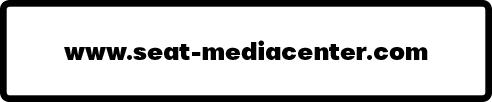 